Республика КарелияKarjalan TazavalduАдминистрация Пряжинского национального муниципального районаPriäžän kanzallizen piirin hallindoРАСПОРЯЖЕНИЕ«21» марта 2022 года                                                                    № 77пгт ПряжаPriäžän kylä	В целях реализации Указа Президента Российской Федерации от 07 мая 2018 года № 204 «О национальных целях и стратегических задачах развития Российской Федерации на период до 2024 года», исполнения постановления о Проектном офисе по координации и реализации национальных и региональных проектов на территории Пряжинского национального муниципального района от 21 мая 2020 года № 276:Назначить заседание Проектного офиса на 24 марта 2022 года в 12 часов в формате видеоконференции.Разместить настоящее распоряжение на официальном сайте Пряжинского национального муниципального района в сети «Интернет».Контроль над исполнением настоящего распоряжения оставляю за собой.Глава администрации		   			  	                   О.М.Гаврош О заседании Проектного офиса по координации и реализации национальных и региональных проектов на территории Пряжинского национального муниципального района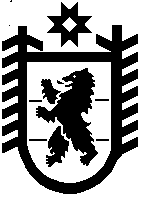 